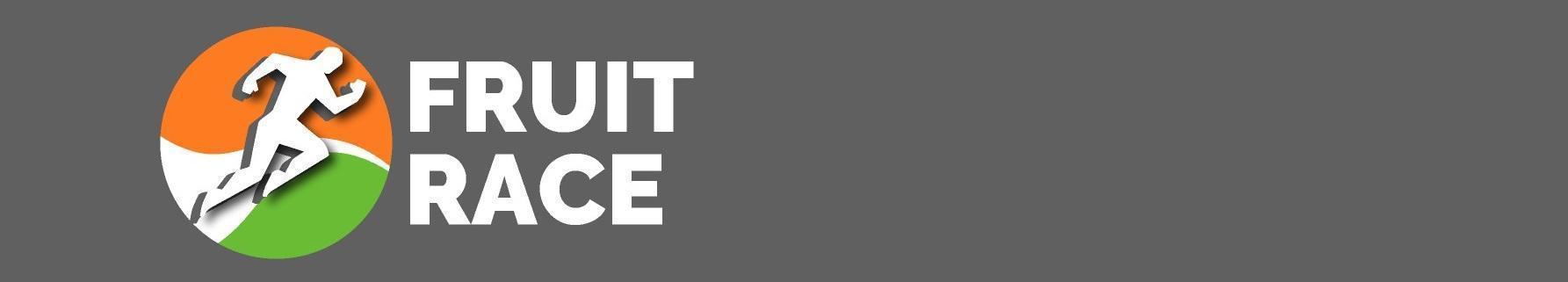 Директорсерии соревнований «Fruit Race»Качан О.А.«01» мая 2022 г.ПОЛОЖЕНИЕ о проведении соревнований  по бегу «BananaNightRun»Цели и задачи.Соревнования проводятся с целью:пропаганды здорового образа жизни, направленного на улучшение общественного психологического климата и продолжительности жизни, за счет популяризации занятий оздоровительным бегом среди жителей Москвы и Московской области;вовлечения различных групп населения Московской области и других регионов в регулярные занятия физической культурой и спортом;развития массового спорта;стимулирования роста спортивных достижений в беге на длинные и короткие дистанции.Дата, место проведения соревнования.Дата проведения: 16 июля 2022 г.Время проведения: 21:00-23:00.Место проведения:  Одинцовский район, парк Малевича. Координаты: 55.737574, 37.301168.Программа мероприятия, регистрация участников соревнования.19:00-21:30 – получение стартовых пакетов на месте старта;21:00 – костюмированный забег FunBanan на 1 км. Конкурс на лучший банановый костюм;21:30 – старт на дистанции 5 и 10 км;22:40 – награждение победителей и призеров на дистанции 5 и 10 км в абсолютном зачете и по возрастным категориям. Награждение 3-х лучших костюмов костюмированного забега.23:00 – закрытие Соревнования. Лимиты по времени на дистанции5 км - 60 минут;10 км - 100 минут.5. СудействоСудейство осуществляет оргкомитет спортивного мероприятия команда организаторов FruitRace в лице главного судьи, судьи по трассе, секретаря соревнования.Электронный хронометраж проводит компания Racetime.Старт участников производится по сигналу судьи. Стартовое время участника начинается при пересечении стартовой арки.Победители и призеры в абсолютном зачете определяются по фактическому пересечению финишной линии. Победители и призеры в абсолютном зачете не принимают участия в награждении по возрастным категориям. 
	Победители и призеры в возрастных категориях определяются по системе электронного хронометража. Результаты Соревнования будут представлены на сайте results.racetime.online в режиме реального времени.6. Допуск участников к соревнованиюК участию в соревнованиях допускаются все желающие, имеющие спортивную экипировку в соответствии с правилами соревнований.Для участия в соревновании лицам 18 лет и старше при регистрации предоставляет: документ удостоверяющий личность (паспорт или права), а также медицинскую справку.По завершении Соревнования каждый участник может получить справку обратно.Лица, не достигшие 18 лет, получают стартовый номер с родителями и их подписью об ответственности за жизнь и здоровье ребёнка.7. Регистрация и стартовые взносы (руб.)Регистрация детских и взрослых забегов происходит на сайте:http://racetime.chrono.zelbike.ru/BananaNightRun2022Регистрация новых участников в день старта будет проводиться в случае наличия свободных слотов строго с 19:00 до 20:30 в день проведения мероприятия.Регистрационный взнос составляет:8. Лимит участниковFun Banan – 200 чел;5 км – 300 чел;10 км – 300 чел.9. Возврат регистрационного взноса и перерегистрацияВозврат денежных средств в случае отказа от участия не производится.          	Возможна перерегистрация участников и передача слота другому участнику..Для перерегистрации участникам необходимо написать на электронную почту организатора fruitrace@mail.ru письмо с текстом: «Перерегистрация на забег «BananaNightRun 2022». В тексте письма указать ФИО и дистанция участника и ниже указать ФИО, дату рождения, клуб, мобильный телефон и электронную почту нового участника. Заявления о перерегистрации не принимаются от незарегистрированных участников.10. Стартовый пакет участникаВ стартовый пакет участника включены:стартовый пакет участника (питание, сувенирная продукция, акции партнеров);медаль финишера (только для участников преодолевших дистанцию);стартовый номер;чип электронного хронометража;горячее питание на финише.11. Награждение участниковОпределение победителей и призёров происходит по факту прихода на финиш и показаний системы хронометража. Судья может потребовать предоставить трек участника и на его основании принять решение о конечном результате спортсмена.
	Победители и призеры в абсолютном зачете определяются по фактическому пересечению финишной линии. Победители и призеры в абсолютном зачете не принимают участия в награждении по возрастным категориям. 
	Победители и призеры в возрастных категориях определяются по системе электронного хронометража. 
	Результаты Соревнования будут представлены на сайте results.racetime.online в режиме реального времени.
	Награждение призёров и победителей происходит после финиша согласно времени регламента.
	Призёры и победители каждой дистанции среди мужчин и женщин в абсолютном зачете награждаются ценными призами от партнёров и грамотами.
	Победители и призеры в возрастных группах награждаются памятными дипломами.12. Возрастные группы участников на дистанцию 10 км.13. Результаты соревнованияРезультат участников фиксируется:электронной системой хронометража Racetime;ручной записью прохода финишной черты судьями;видеофиксацией на камеру GoPro.Итоговые результаты публикуются на сайте results.racetime.online. Окончательные протоколы будут также выставлены на сайте соревнования в течение 24 часов после финиша последнего участника.Оргкомитет Забега не гарантирует получение личного результата участником в следующих случаях:повреждение электронного чипа хронометража;размещение стартового номера в месте отличном от рекомендованного (спереди на груди или на поясе);утрата стартового номера;дисквалификация участника.Стартовый номер обязательно должен быть закреплен на участнике спереди на груди или на поясе. Быть легко читаемым.14. Протесты и претензииУчастник вправе подать протест или претензию, которые рассматриваются судейской коллегией, в состав которой входят главный судья, старший судья, судья стартово-финишной зоны и главный секретарь.К протестам и претензиям могут относиться:протесты и претензии, влияющие на распределение призовых мест;протесты и претензии, касающиеся неточности в измерении времени, за которое команда преодолела дистанцию;протесты и претензии, касающиеся дисквалификации участника за неспортивное поведение.Остальные претензии могут быть проигнорированы комиссией в силу их незначительности (сюда относятся опечатки, некорректные анкетные данные и другое).При подаче претензии необходимо указать следующие данные:фамилия, имя, команда (если имеется);суть претензии (в чём состоит претензия);материалы, доказывающие ошибку (фото, видео материалы).Данные индивидуальных измерителей времени к рассмотрению не принимаются.Претензии принимаются только от участников Гонки или от третьих лиц, являющихся официальными представителями участников.По остальным вопросам участник вправе подать протест или претензию в период с момента окончания Гонки до 22:30 16.07.2022. Протест или претензия должны быть направлены в письменной форме на адрес электронной почты fruitrace@mail.ru и непосредственно Главному судье Соревнования.15. ДисквалификацияСудейская коллегия оставляет за собой право дисквалифицировать участника/команды: в случае участия под стартовым номером, зарегистрированным на другого участника; в случае участия без стартового номера; в случае внесения любых изменений в стартовый номер участника; в случае если участник начал забег до официального старта Забега, после закрытия старта или участник не пересёк линию старта;- в случае выявления фактов сокращения участником дистанции, использования любых механических средств передвижения;- в случае если врач Забега принял решение о снятии участника с дистанции по состоянию здоровья;- в случае если участник не укладывается в контрольное время закрытия участков дистанции Забега;в случае финиша на дистанции отличной от заявленной при регистрации и указанной на стартовом номере; в случае если участник финишировал после закрытия финиша; в случае если участник стартовал после закрытия старта.16. Обеспечение безопасности участниковГлавный судья соревнований несёт ответственность за соблюдение участниками соревнований требований техники безопасности и принимает меры по профилактике травматизма. На месте соревнования в период проведения мероприятия будет присутствовать карета медицинской помощи.Главный судья и организатор Соревнований обязуется выполнять все антиковидные меры предусмотренные действующим российским законодательством.Ответственность за безопасность участников и зрителей берёт на себя главный судья.После проведения Соревнования организатор обязуется очистить территорию стартового городка и трассу от мусора и предметов оставленных при проведении Соревнования своими силами.17. Дирекция СоревнованияДиректор трассы – Хромушкин Е.А.Секретарь соревнования – Ефименко И.В.Главный судья соревнования – Агафонов Д.Д.
	Директор Соревнования Качан О.А.					01.05.2022 г.Дистанциядо 30.06до 15.07В день стартаFun Banan (костюмированный забег)500 руб750 руб1 000 руб5 км1 500 руб2 000 руб.3 000 руб10 км1 800 руб2 500 руб3 000 руб.МужчиныЖенщиныВозрастная группаМ1Ж114-29 летМ2Ж230-39 летМ3Ж340-49 летМ4Ж450-59 летМ5Ж560-69 летМ6Ж670 лет и старше